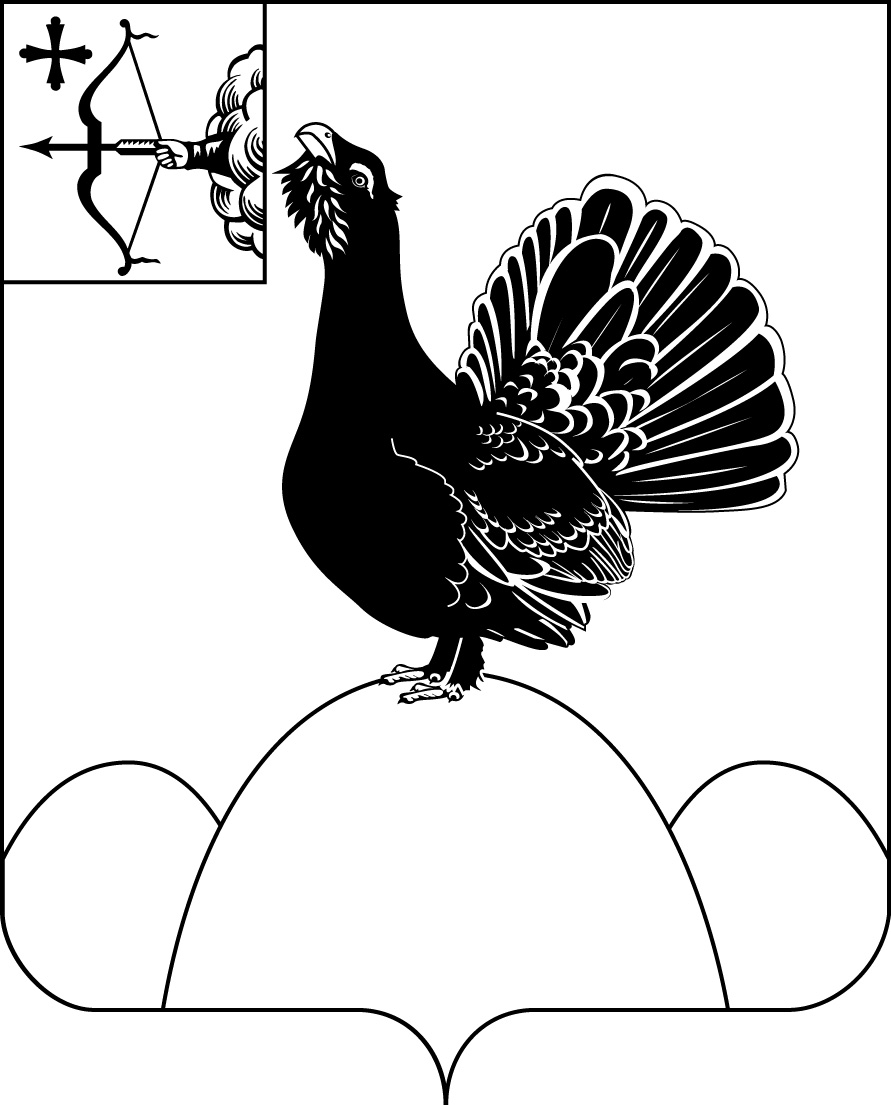 КОНТРОЛЬНО-СЧЕТНАЯ КОМИССИЯ МУНИЦИПАЛЬНОГО ОБРАЗОВАНИЯ НАГОРСКИЙ МУНИЦИПАЛЬНЫЙ РАЙОН КИРОВСКОЙ ОБЛАСТИ613260, Кировская область, пгт.Нагорск ул.Леушина д.21 тел. 8(83349) 2-14-46пгт.Нагорск                                                                                 «05» апреля 2023 годаОТЧЕТпо результатам проведения контрольного мероприятия«Проверка законности и результативности использования бюджетных средств, направленных в 2021-2022 годах и истекшем периоде 2023 года на реализацию государственной программы Кировской области «Развитие культуры» (совместно с Контрольно-счетной палатой Кировской области)1. Основание для проведения контрольного мероприятия: п. 2.1 раздела 2 «Контрольные мероприятия» плана работы Контрольно-счётной комиссии муниципального образования Нагорский муниципальный район Кировской области на 2023 год, утвержденного распоряжением Контрольно-счетной комиссии Нагорского района Кировской области № 31-р от 21.12.2022 года.2. Цель совместного контрольного мероприятия: Цель 1. Проверить законность и эффективность использования бюджетных средств, направленных на реализацию государственной программы Кировской области «Развитие культуры» (далее – госпрограмма) и муниципальной программы «Развитие культуры Нагорского района» (далее - муниципальная программа). Цель 2. Оценить эффективность реализации госпрограммы и муниципальной программы, а также иных программ и проектов в сфере культуры.3. Предмет совместного контрольного мероприятия: деятельность объектов контрольного мероприятия по формированию, управлению и распоряжению средствами областного (местного) бюджета, областной (муниципальной) собственностью.4. Объекты контрольного мероприятия:- Муниципальное учреждение Управление культуры администрации Нагорского района;- Муниципальное казенное учреждение культуры «Централизованная библиотечная система» Нагорского района Кировской области.5. Проверяемый период деятельности: 2021-2022 годы и истекший период 2023 года, при необходимости – иные периоды.6. Срок проверки: с «01» февраля по «31» марта 2023 года.7. Вопросы контрольного мероприятия:7.1. Анализ плановых и фактических объемов бюджетных средств, направленных на реализацию муниципальной программы, в том числе в рамках национальных (федеральных, региональных) проектов и программ в сфере развития культуры за 2021-2022 годы и истекший период 2023 года.Постановлением администрации Нагорского района Кировской области №705-П от 25.12.2018 года утверждена муниципальная программа "Развитие культуры Нагорского района" со сроком реализации на 2019-2030 годы.В анализируемом периоде общий объем расходов на реализацию  муниципальной программы "Развитие культуры Нагорского района" в 2021 и  2022 годах составил:В рамках муниципальной программы предусмотрена реализация четырех отдельных направлений:тыс.руб.В рамках реализации мероприятий государственной программы Кировской области "Развитие культуры", утвержденной постановлением Правительства Кировской области от 30.12.2019 №746-П, Нагорскому муниципальному району предоставлялись межбюджетные трансферты из областного бюджета в сумме 5339,393 тыс.рублей, из них:7.2. Проверка законности и эффективности использования бюджетных средств.7.2.1. Проверка соблюдения условий, целей и порядка предоставления (получения) межбюджетных трансфертов на реализацию мероприятий госпрограммы.За анализируемый период в рамках реализации мероприятий государственной программы Кировской области "Развитие культуры", Нагорскому муниципальному району предоставлены межбюджетные трансферты из областного бюджета, из них:- субсидия из областного бюджета местным бюджетам на поддержку отрасли культуры с целью обеспечения развития и укрепления материально-технической базы муниципальных учреждений культуры.Субсидия предоставляется в целях софинансирования расходных обязательств муниципальных образований Кировской области возникающих при реализации мероприятий по модернизации библиотек в части комплектования книжных фондов библиотек муниципальных образований и государственных общедоступных библиотек субъектов Российской Федерации в сумме 187,47 тыс.рублей, в т.ч. 2021 год - 67,37 тыс.руб., 2022 год - 66,80 тыс.руб., 2023 год - 53,30 тыс.руб.;- субсидия на софинансирование инвестиционных программ и проектов развития общественной инфраструктуры муниципальных образований Кировской области (ремонт крыши Синегорской библиотеки) в сумме 332,203 тыс.рублей, в том числе на 2022 год - 332,203 тыс.рублей;Субсидия из областного бюджета местным бюджетам на поддержку отрасли культуры с целью обеспечения развития и укрепления материально-технической базы муниципальных учреждений культуры.В проверяемом периоде между Министерством культуры Кировской области и Муниципальным учреждением Администрация муниципального образования Нагорский район Кировской области  заключены:- Соглашение о предоставлении субсидии из бюджета субъекта Российской Федерации местному бюджету №33625000-1-2021-004 от 18.11.2021 года;- Соглашение о предоставлении субсидии из бюджета субъекта Российской Федерации местному бюджету №33625000-1-2022-005 от 26.01.2022 года.Соглашение о предоставлении субсидии из бюджета субъекта Российской Федерации местному бюджету №33625000-1-2023-007 от 14.02.2023 годаСубсидия предоставлена в целях софинансирования мероприятий по модернизации библиотек в части комплектования книжных фондов.В рамках исполнения соглашений МКУК "Централизованная библиотечная система" на основании п.5 ч.1 ст.93 Федерального закона от 05.04.2013 года №44-ФЗ "О контрактной системе в сфере закупок товаров, работ, услуг для обеспечения государственных и муниципальных нужд" заключены муниципальные контракты:- Муниципальный контракт на поставку товара №31 от 25.11.2021 года с ИП Гагариновой Татьяной Сергеевной на поставку книг для комплектования библиотечного фонда на сумму 68370,00 рублей;- Муниципальный контракт на поставку товара №19 от 07.04.2022 года с ИП Шамов Сергей Павлович на поставку книг для комплектования библиотечного фонда согласно спецификации на сумму 67800,00 рублей. Проверкой целевого использования бюджетных средств нарушений не установлено.В ходе исполнения контрактов нарушений со стороны Поставщиков и Заказчика не выявлено.Показатели результативности использования субсидии выполнены.На дату проведения контрольного мероприятия денежные средства 2023 года не освоены.Субсидия на софинансирование инвестиционных программ и проектов развития общественной инфраструктуры муниципальных образований Кировской области (ремонт крыши Синегорской библиотеки).Между Министерством социального развития Кировской области и Муниципальным учреждением Администрация муниципального образования Нагорский район Кировской области заключено Соглашение о предоставлении бюджету муниципального образования Нагорский муниципальный район Кировской области из областного бюджета субсидии на софинансирование инициативных проектов по развитию общественной инфраструктуры муниципальных образований Кировской области от 15.03.2022 года №44.Мероприятие, в целях софинансирования которого предоставлена субсидия: "Статус выше под надежной крышей" - ремонт крыши Синегорской сельской библиотеки - филиала им.Е.И.Кострова ул.Октябрьская д.34 с.Синегорье.Показатель результативности использования субсидии: количество реализованных инвестиционных программ (муниципальных проектов) по строительству (реконструкции), ремонту и благоустройству объектов общественной инфраструктуры муниципального образования области - 1.Муниципальный контракт №31 на выполнение работ по ремонту крыши Синегорской сельской библиотеки им. Е.И.Кострова заключен на основании п.5 ч.1 ст.93 Федерального закона от 05.04.2013 года №44-ФЗ "О контрактной системе в сфере закупок товаров, работ, услуг для обеспечения государственных и муниципальных нужд" между Муниципальным казенным учреждением культуры "Централизованная библиотечная система" Нагорского района Кировской области и ОАО "Нагорский СУ" 19 мая 2022 года. Цена контракта 502686,0 рублей.Согласно актам о приемке выполненных работ формы № КС-2, установлено, что результатом работы стал ремонт крыши: разборка покрытий кровель, смена стропильных ног из бревен, смена обрешетки из досок, монтаж кровли из профилированного листа. Работы закончены 08.08.2022 года.  По результатам проверки выявлены следующие нарушения:- в нарушение п.4.5  Муниципального контракта подрядчиком не предоставлена исполнительная документация, предусмотренная контрактом.- согласно п.5. муниципального контракта сдача и приемка работ осуществляется по завершению всех работ по контракту, однако в нарушение данного пункта подрядчиком предъявлены для оплаты счет-фактура, формы КС-2 и КС-3 после выполнения части работ, а заказчиком данные работы оплачены. - в нарушение ст.10 Федерального закона от 06.12.2011 № 402-ФЗ "О бухгалтерском учете" и Приказа Минфина России от 16.04.2021 №62н "Об утверждении Федерального стандарта бухгалтерского учета ФСБУ 27/2021 "Документы и документооборот в бухгалтерском учете" данные  Журнала операций расчетов с поставщиками и подрядчиками №04 за июль и август 2022 года не соответствуют данным первичных учетных документов.7.2.2. Проверка использования бюджетных средств, направленных на реализацию отдельных мероприятий госпрограммы (муниципальных программ), в том числе на охрану объектов культурного наследия.7.2.3. Проверка использования бюджетных средств на реализацию национальных (федеральных, региональных) проектов в сфере развития культуры.За анализируемый период в рамках реализации мероприятий государственной программы Кировской области "Развитие культуры", предоставлена  субсидия из областного бюджета местным бюджетам на поддержку отрасли культуры с целью обеспечения развития и укрепления материально-технической базы муниципальных учреждений культуры.Субсидия предоставляется в целях софинансирования расходных обязательств муниципальных образований Кировской области:1) возникающих при реализации мероприятий по обеспечению развития и укрепления материально-технической базы муниципальных учреждений культуры в сумме 318,03 тыс.рублей в т.ч. 2021 год - 105,26 тыс.руб., 2022 год - 106,38 тыс.руб., 2023 год - 106,39 тыс.руб.(Получатель средств бюджета - МКУК ЦБС).2) возникающих при реализации мероприятий в рамках федерального проекта "Создание условий для реализации творческого потенциала нации" ("Творческие люди") по государственной поддержке лучших работников сельских учреждений культуры на 2023 год в сумме 53,19 тыс.рублей (получатель средств бюджета - МКУК ЦБС);3) возникающих при реализации мероприятий в рамках федерального проекта "Обеспечение качественно нового уровня развития инфраструктуры культуры" ("Культурная среда"), направленных на модернизацию муниципальных детских школ искусств по видам искусств путем их реконструкции и (или) капитального ремонта на 2023 год в сумме 3220,50 тыс.рублей (Получатель средств бюджета - МКОУ ДО ДШИ);Муниципальное казенное учреждение культуры "Централизованная библиотечная система" Нагорского района Кировской области (МКУК ЦБС) в 2021 и 2022 годах принимало участие в реализации регионального проекта "Создание условий для реализации творческого потенциала жителей Кировской области (Творческие люди)" национального проекта "Культура".В 2023 году МКУК ЦБС участвует в реализации региональных проектов: "Создание условий для реализации творческого потенциала жителей Кировской области (Творческие люди)" и "Обеспечение качественно нового уровня развития инфраструктуры культуры Кировской области (Культурная среда)" национального проекта "Культура".Субсидия из областного бюджета местным бюджетам на поддержку отрасли культуры с целью обеспечения развития и укрепления материально-технической базы муниципальных учреждений культуры.Между Министерством культуры Кировской области и муниципальным учреждением Администрация муниципального образования Нагорский район Кировской области заключены:- Соглашение о предоставлении субсидии из бюджета субъекта Российской Федерации местному бюджету №33625000-1-2021-001 от 29.01.2021 года.-  Соглашение о предоставлении субсидии из бюджета субъекта Российской Федерации местному бюджету №33625000-1-2022-001 от 26.01.2022 года.Мероприятие, в целях софинансирования которого предоставлена субсидия: оказание государственной поддержки лучшим сельским учреждениям культуры в целях достижения регионального проекта "Создание условий для реализации творческого потенциала жителей Кировской области (Творческие люди)" национального проекта "Культура".В рамках исполнения Соглашений МКУК "Централизованная библиотечная система" на основании п.4 ч.1 ст.93 Федерального закона от 05.04.2013 года №44-ФЗ "О контрактной системе в сфере закупок товаров, работ, услуг для обеспечения государственных и муниципальных нужд" заключены:- Муниципальный контракт на поставку товара №12 от 18.03.2021 года с ООО "Дистайл" на поставку мебели и телевизора для Кобринской сельской библиотеки филиал им. В.Ю.Дербака на сумму 106323,00 рубля.- Муниципальный контракт на поставку товара №14 от 01.03.2022 года с ООО "Соната". Предметом контракта является поставка мебели согласно спецификации для Синегорской сельской библиотеки - филиал им.Е.И.Кострова на сумму 96000,00 рублей.- Муниципальный контракт на поставку товара №16 от 14.03.2022 года с ООО "Дистайл". Предметом контракта является поставка мебели согласно спецификации для Синегорской сельской библиотеки - филиал им.Е.И.Кострова на сумму 12000,00 рублей.Проверкой целевого использования бюджетных средств нарушений не установлено. В ходе исполнения контрактов нарушений со стороны Поставщиков и Заказчика не выявлено.Показатели результативности использования субсидии выполнены.Средства субсидии, выделенные на 2023 год, учреждениями не осваивались.7.3. Проверка законности и эффективности использования государственными (муниципальными) учреждениями бюджетных средств и государственного (муниципального) имущества.7.3.1. Проверка использования средств на оплату труда. Финансовое обеспечение расходов на оплату труда работников учреждений культуры осуществляется за счет средств районного бюджета и средств дотации бюджетам муниципальных районов на выравнивание бюджетной обеспеченности из бюджета субъекта РФ.Согласно штатным расписаниям учреждений культуры Нагорского района, общее количество штатных единиц по состоянию на 01.01.2021 составляло 116,0  штатных единиц, по состоянию на 01.01.2022 – 116,0 штатных единиц, на 01.01.2023 – 116,0 штатных единиц. Согласно представленным данным фактическая среднесписочная численность работников учреждений культуры Нагорского района по состоянию на 01.01.2021 составляла 145 человек, на 01.01.2022 – 140 человек, на 01.01.2023 -  142 человека. Фактический объем расходов на оплату труда с начислениями в 2021 году составил 29870,0 тыс.руб. (64,9% всех расходов), в 2022 году – 32899,3 тыс.руб. (63,6%).В ходе проверки соблюдения требований трудового законодательства и Положения об оплате труда работников и локальных нормативных актов при установлении и начислении оплаты труда работникам проверенных учреждений установлено:- в нарушение ст.67 и ст.341.2 в трудовых договорах и дополнительных соглашениях работников МКУК ЦБС отсутствуют подписи работников, подтверждающие получение работником экземпляра трудового договора и дополнительных соглашений к ним.- согласно Правил внутреннего трудового распорядка МУ Управление культуры машинистам (кочегарам) котельной и сторожам установлен сменный режим работы, согласно табеля учета рабочего времени, ведется суммированный учет рабочего времени, однако, в нарушение ст.104 Трудового кодекса РФ Правилами внутреннего трудового распорядка не определен Порядок введения суммированного учета рабочего времени. - при привлечении работников централизованной бухгалтерии к работе в выходные и нерабочие праздничные дни отсутствует их письменное согласие, что является нарушением ст.60.2 Трудового кодекса РФ.- приказами по установлению заработной платы, штатными расписаниями работникам устанавливаются круглогодичные и единовременные выплаты компенсационного характера за расширение зоны обслуживания и увеличение объема работ при отсутствии вакансий в штатном расписании;- при проверке личных дел и трудовых договоров работников установлено, что письменные согласия работниками за расширение зоны обслуживания и увеличение объема работ не давались, дополнительные соглашения не заключались, в трудовых договорах и приказах об установлении заработной платы не указаны содержание и объем дополнительной работы, что является нарушением ст.151 Трудового кодекса РФ.В рамках выполнения Указа Президента Российской Федерации  от 07.05.2012 № 597 «О мероприятиях по реализации государственной социальной политики» ежегодно между Министерством культуры Кировской области и МУ администрация муниципального образования Нагорский район Кировской области заключались соглашения о сохранении достигнутого уровня средней заработной платы работников муниципальных учреждений культуры. В 2021 году в соответствии с Соглашением №68 от 05.02.2021 года (в рамках доп.соглашений №128/68 от 30.06.2021, №212/68 от 17.09.2021, №316/68 от 30.11.2021) муниципалитет обязался обеспечить достижение в 2021 году уровня средней заработной платы работников муниципальных учреждений культуры в размере 29255,6 руб. Фактически, согласно отчету в программном комплексе «Бюджет-СМАРТ» автоматизированной системы управления бюджетным процессом Кировской области, средняя заработная плата работников муниципальных учреждений культуры Нагорского района  в 2021 году составила 29709,07 руб. Соглашением № 59 от 25.01.2022 года (в рамках дополнительного соглашения №148/59 от 21.07.2022) уровень средней заработной платы на 2022 год установлен в размере 32170,1 руб. Значение фактического показателя по ЦКС по итогам 2022 года сложилось в сумме 32751,50 руб.В ходе контрольного мероприятия проверена правильность начислений и своевременность выплат социальной поддержки специалистам МКУК ЦБС в виде частичной компенсации расходов на оплату жилого помещения и коммунальных услуг в виде ежемесячной денежной выплаты (далее - частичная компенсация) .Законом Кировской области от 03.11.2004 № 267-ЗО "О мере социальной поддержки отдельных категорий специалистов, проживающих в сельских населенных пунктах или поселках городского типа Кировской области", Постановлением Правительства Кировской области от 19.04.2005 № 32/78) "О реализации Закона Кировской области от 03.11.2004 № 267-ЗО" утвержден порядок предоставления и расходования средств субвенции на оказание социальной поддержки специалистам учреждений культуры в виде частичной компенсации расходов на оплату жилого помещения и коммунальных услуг в виде ежемесячной денежной выплаты (далее - частичная компенсация).Объемы субвенции и их распределение утверждено Законом Кировской области об областном бюджете:- от 17.12.2020 №434-ЗО на 2021 год в сумме 333,0 тыс.рублей,- от 21.12.2021 №25-ЗО на 2022 год в сумме 424,0 тыс.рублей,- от 19.12.2022 №149-ЗО на 2023 год в сумме 471,0 тыс.рублей. В ходе проверки установлено:- в нарушение Постановления Правительства Кировской области от 22.04.2019 № 208-П "О внесении изменений в постановление Правительства Кировской области от 19.04.2005 N 32/78" сотрудниками МКУК ЦБС для получения частичной компенсации предоставляется заявление старого образца. В заявлениях сотрудниками не заполняется информация о кредитно-финансовом учреждении, не указываются номера счетов, перечисляются не все приложенные документы.- в нарушение п.5 Постановления Правительства Кировской области от 19.04.2005 № 32/78 "О реализации Закона Кировской области от 03.11.2004 N 267-ЗО" копии документов, представленные заявителем не заверяются специалистом организации, ответственным за прием документов;- заявления на частичную компенсацию с приложенными к нему документами рассматривает созданная МКУК ЦБС Комиссия по предоставлению социальной поддержки на оплату жилого помещения и коммунальных услуг. Разработанное и утвержденное положение о комиссии отсутствует.- начисление и выплата частичной компенсации осуществляется с первого числа месяца, следующего за месяцем подачи заявления, что является нарушение п.8 и п.10 постановления Правительства Кировской области от 19.04.2005 N 32/78.- виз руководителя на заявлении нет, после вынесения решения о выплате компенсации отсутствует приказ о назначении выплаты.7.3.2. Проверка соблюдения законодательства в сфере закупок, включая оценку бюджетной эффективности размещения заказа.В анализируемом периоде все закупки в проверенных учреждениях осуществлялись в рамках п.4 и п.5 части 1 ст.93 Федерального закон от 05.04.2013 №44-ФЗ "О контрактной системе в сфере закупок товаров, работ, услуг для обеспечения государственных и муниципальных нужд".Одним из принципов бюджетной системы РФ, установленного ст.34 Бюджетного кодекса РФ является принцип эффективности использования бюджетных средств, означающий, что участник бюджетного процесса в рамках полномочий должен исходить из необходимости достижения заданных результатов с использованием наименьшего объема средств (экономности) и (или) достижения наилучшего результата с использованием определенного бюджетом объема средств (результативности).Анализ закупок, проводимых Управлением культуры и МКУК ЦБС  свидетельствует, что применение конкурентных способов закупок осуществляется только при предоставлении межбюджетных трансфертов из областного бюджета и если это предусмотрено в условиях заключаемых Соглашений.В исследуемом периоде объем муниципальных закупок проверенных учреждений, осуществленных конкурентными способами отсутствует, что свидетельствует о низкой эффективности закупочной деятельности.7.3.3. Анализ дебиторской и кредиторской задолженности. Своевременность расчетов, причины образования задолженности (в том числе просроченной) и принимаемые меры по снижению (погашению). Проверка организации претензионной работы.Анализ состояния дебиторской и кредиторской задолженности проверенных учреждений проведен на основании данных формы бухгалтерской отчетности за 2021 и 2022 годы «Сведения по дебиторской и кредиторской задолженности учреждения» (ф.0503169).(тыс.руб.)Наибольшую долю в составе дебиторской задолженности учреждений культуры составляет задолженность по доходам (95-99%), остальная часть представлена авансовыми платежами за коммунальные услуги, услуги связи и подпиской на периодическую печать. Просроченная дебиторская задолженность отсутствует.В составе кредиторской задолженности числится задолженность по коммунальным услугам и начисленными земельным и имущественным налогами. Просроченная кредиторская задолженность отсутствует.Претензионная работа в проверяемом периоде не проводилась.7.3.4. Проверка организации бухгалтерского (бюджетного) учета и достоверности отчетности.Централизованной бухгалтерией МУ Управление культуры администрации Нагорского района осуществляется ведение бухгалтерского (бюджетного) учета подведомственных учреждений на основании заключенных Соглашений передачи полномочий по ведению бухгалтерского учета и бухгалтерской отчетности.По каждому подведомственному учреждения разработана и утверждена Учетная политика.Учетная политика МКУК ЦБС не содержит обязательных приложений (рабочий план счетов бухгалтерского учета, порядок и сроки передачи первичных (сводных) учетных документов, самостоятельно разработанные формы первичных учетных документов и регистров учета), что является   нарушением п.п.19,22,80 Приказа Минфина России от 31.12.2016 №256н  "Об утверждении федерального стандарта бухгалтерского учета для организаций государственного сектора "Концептуальные основы бухгалтерского учета и отчетности организаций государственного сектора", п.9 Приказа Минфина России от 30.12.2017 №274н "Об утверждении федерального стандарта бухгалтерского учета для организаций государственного сектора "Учетная политика, оценочные значения и ошибки" .Также в учетной политике МКУК ЦБС не отражены особенности проведения инвентаризации библиотечных фондов с учетом рекомендаций, отраженных в п.7.2. Приказа Минкультуры России от 08.10.2012 N 1077 "Об утверждении Порядка учета документов, входящих в состав библиотечного фонда".Пунктом 14 ФСБУ "Концептуальные основы бухгалтерского учета и отчетности организаций государственного сектора", утвержденного приказом Министерства финансов Российской Федерации от 31.12.2016 №256н, определено: в случае, если ведение бухгалтерского учета и (или) составление бухгалтерской (финансовой) отчетности передано в соответствии с законодательством Российской Федерации иному учреждению (централизованной бухгалтерии), совокупность способов ведения централизованной бухгалтерией бухгалтерского учета субъектов учета, в отношении которых централизованная бухгалтерия осуществляет ведение бухгалтерского учета, составляет единую учетную политику при централизации учета.Централизованной бухгалтерии  целесообразнее разработать и утвердить единую для всех подведомственных учреждений Учетную политику.В ходе проведения проверки организации бухгалтерского учета выявлены следующие нарушения:- в нарушение ст.5,6 Федерального закона от 06.12.2011 № 402-ФЗ "О бухгалтерском учете", п.302.1 Приказа Минфина России от 01.12.2010 №157н "Об утверждении Единого плана счетов бухгалтерского учета для органов государственной власти (государственных органов), органов местного самоуправления, органов управления государственными внебюджетными фондами, государственных академий наук, государственных (муниципальных) учреждений и Инструкции по его применению" в Управлении культуры и подведомственных учреждениях в проверяемом периоде 2021 и 2022 годов не формировался резерв предстоящей оплаты отпусков.- в нарушение Приказа Минфина России от 30.03.2015 № 52н "Об утверждении форм первичных учетных документов и регистров бухгалтерского учета, применяемых органами государственной власти (государственными органами), органами местного самоуправления, органами управления государственными внебюджетными фондами, государственными (муниципальными) учреждениями, и Методических указаний по их применению" форма применяемого учреждениями культуры Табеля учета рабочего времени и расчета оплаты труда, не соответствует форме Табеля учета рабочего времени (ф.0504421), утвержденному данным приказом.- в нарушение п.263 Приказа Минфина России от 01.12.2010 № 157н "Об утверждении Единого плана счетов бухгалтерского учета для органов государственной власти (государственных органов), органов местного самоуправления, органов управления государственными внебюджетными фондами, государственных академий наук, государственных (муниципальных) учреждений и Инструкции по его применению" операции по начислению и оплате земельного налога учитываются на счете 1 303 05 000 "Расчеты по прочим платежам в бюджет" вместо счета 1 303 13 000 "Расчеты по земельному налогу".Контрольно-счетной комиссией проведена проверка достоверности отчетности Управления культуры и МКУК ЦБС по состоянию на отчетную дату 01.01.2023 года.Годовая бюджетная отчетность учреждений представлена по формам, предусмотренным  Инструкцией о порядке составления и предоставления годовой, квартальной и месячной отчетности об исполнении бюджетов бюджетной системы Российской Федерации, утвержденной Приказом Минфина РФ от 28.12.2010 года №191н.- в нарушение п.20 Приказа Минфина России от 28.12.2010 №191н "Об утверждении Инструкции о порядке составления и представления годовой, квартальной и месячной отчетности об исполнении бюджетов бюджетной системы Российской Федерации" в Справке о наличии имущества и обязательств на забалансовых счетах МКУК ЦБС не отражен на начало и конец года остаток по счету 23 "Периодические издания для пользования" на сумму 3451,0 рублей.7.3.5. Проверка эффективности использования государственного (муниципального) имущества, материальных запасов и оборудования.Статьей 123.21 Гражданского кодекса РФ и разделом 7 Устава МКУК ЦБС, утвержденного постановлением администрации Нагорского района от 30.01.2017 №38, определено, что имущество учреждения, являющееся собственностью муниципального образования Нагорский муниципальный район в лице администрации Нагорского района, закрепляется  собственником за учреждением на праве оперативного управления.В ходе сверки имущества с данными из реестра муниципальной собственности Нагорского муниципального района (выписка от 06.02.2023 №238-10-15) расхождений не установлено. Во исполнение п.1 ст.131 Гражданского кодекса РФ, частей 3,6 ст.1 Федерального закона № 218-ФЗ от 13.07.2015 года «О государственной регистрации недвижимости» право собственности на недвижимые вещи, переход и прекращение подлежат государственной регистрации в едином государственном реестре органами, осуществляющими государственную регистрацию прав на недвижимость и сделок с ней.В нарушение вышеуказанных требований не зарегистрировано право собственности и право оперативного управления в едином государственном реестре в органах, осуществляющих государственную регистрацию прав на недвижимость и сделок с ней на следующие объекты недвижимости:- здание библиотеки с.Синегорье;- здание библиотеки Кобринской СБФ;- здание библиотеки Липовской СБФ;- здание библиотеки Метелевской СБФ.Пять сельских библиотек занимают помещения в зданиях домов культуры по Договору безвозмездного пользования №6 от 01.01.2016 года (в рамках Дополнительного соглашения от 11.01.2022 года).Статьей 39.3. Земельного кодекса Российской Федерации и п. 7.2 Устава Муниципального казенного учреждения культуры "Централизованная библиотечная система" Нагорского района Кировской области, утвержденного постановлением администрации Нагорского района от 30.01.2017 №38, определено, что земельные участки, необходимые для выполнения учреждением своих уставных задач, предоставляются учреждению на праве постоянного (бессрочного) пользования.По состоянию на 01.02.2023 года четыре земельных участка, находящиеся под зданием СБФ оформлены в  постоянное (бессрочное) пользование, остальные земельные участки находятся в аренде, что является нарушением п.7.2 Устава МКУК ЦБС, ст.25 Земельного кодекса, а также ст.1 Федерального закона от 13.07.2015 года № 218-ФЗ «О государственной регистрации недвижимости». Не зарегистрировано право собственности и право постоянного (бессрочного) пользования земельными участками, находящимися под:- зданием библиотеки Кобринской СБФ;- зданием библиотеки Липовской СБФ;- зданием библиотеки Метелевской СБФ.Управление культуры занимает 3 помещения в здании администрации Нагорского района Кировской области.Занимаемые два помещения (кабинеты №302,320) площадью 37,5 кв.м. переданы Управлению культуры по Договору  безвозмездного пользования №106 от 28.08.2013 года (в рамках доп.соглашения №1 от 01.01.2018 года).В нарушение п.1 ст. 689 Гражданского кодекса РФ, п.6.2. Положения о порядке управления и распоряжения имуществом муниципального образования Нагорский муниципальный район Кировской области, утвержденного решением Нагорской районной Думы №6/9 от 17.03.2019 года,  между Управлением культуры и Администрацией Нагорского района не заключен Договор безвозмездного пользования на используемый Управлением культуры кабинет №301 в здании администрации Нагорского района. Пунктом 333 Инструкции №157н установлено, что имущество, полученное учреждениями в пользование, не являющееся объектами аренды, должно учитываться на забалансовом учете  на счете 01 "Имущество, полученное в  пользование" по стоимости, указанной (определенной) передающей стороной (собственником).Проверкой установлено, что учет полученных в безвозмездное пользование помещений учреждениями не осуществляется.Постановлением администрации Нагорского района №550 от 28.11.2019 года определено, что объектами учета в реестре муниципального имущества являются:- находящееся в муниципальной собственности недвижимое имущество;- находящееся в муниципальной собственности движимое имущество стоимость которого превышает 50,0 тыс.рублей (Решение Нагорской районной Думы №4.4 от 10.12.2021 года).Согласно п.7 данного Постановления, внесение в реестр сведений об объектах учета и записей об изменении сведений о них осуществляется на основе письменного заявления правообладателя недвижимого и (или) движимого имущества. В ходе сверки имущества МКУК ЦБС с данными реестра муниципального имущества Нагорского района, обнаружено, что движимое имущество стоимостью превышающей 50,0 тыс.рублей, числящееся на балансе МКУК ЦБС, не учтено в реестре муниципального имущества. В нарушение Постановления администрации Нагорского района №550 от 28.11.2019 года учреждением не осуществлялась передача информации о приобретенном движимом имуществе в Администрацию Нагорского района для  учета в реестре муниципального имущества.По результатам проверки Контрольно-счетной комиссией документов проведенной инвентаризации выявлены следующие нарушения:- в нарушение Учетной политики МКУК ЦБС в приказе на проведение инвентаризации не отражено наименование имущества и обязательств, подлежащих инвентаризации.- в нарушение Учетной политики МКУК ЦБС, п. 7 Приказа Минфина России от 28.12.2010 № 191н "Об утверждении Инструкции о порядке составления и представления годовой, квартальной и месячной отчетности об исполнении бюджетов бюджетной системы Российской Федерации", п.332 Приказа Минфина России от 01.12.2010 № 157н "Об утверждении Единого плана счетов бухгалтерского учета для органов государственной власти (государственных органов), органов местного самоуправления, органов управления государственными внебюджетными фондами, государственных академий наук, государственных (муниципальных) учреждений и Инструкции по его применению" учреждением не проведена инвентаризация имущества и обязательств, числящихся на счетах: 1.103.11, 1.205.21, 1.302.11, 1.302.66, 1.303, забалансовых счетах 02, 23,25 и др.- в нарушение учетной политики МКУК ЦБС по инвентаризационной комиссией на основании Инвентаризационных описей не составлен Акт о результатах инвентаризации (ф.0504835), а также по результатам инвентаризации руководителем учреждения не издан распорядительный акт.7.4. Оценка эффективности реализации госпрограммы (муниципальных программ) и проектов в сфере культуры, достижения целей, задач и показателей результативности. Оценка рисков недостижения стратегических ориентиров и решения проблем в сфере культуры (материальных, финансовых, кадровых и иных).Постановлением администрации Нагорского района Кировской области №705-П от 25.12.2018 года в целях повышения эффективности функционирования действующей сети муниципальных учреждений культуры и образования утверждена муниципальная программа "Развитие культуры Нагорского района" со сроком реализации на 2019-2030 годы.Ответственным исполнителем муниципальной программы является Муниципальное учреждение Управление культуры администрации Нагорского района, а соисполнителями его подведомственные учреждения: Муниципальное казенное учреждение культуры «Централизованная библиотечная система» Нагорского района Кировской области, Муниципальное казенное учреждение культуры «Районный центр народного творчества» п.Нагорск, Муниципальное казенное образовательное учреждение дополнительного образования «Детская школа искусств» пгт. Нагорск Кировской области.В ходе проверки своевременности приведения муниципальной программы в соответствие с решением о бюджете, а также анализа объемов бюджетных ассигнований, предусмотренных муниципальной программой, выявлены 2 случая несвоевременного внесения изменений в муниципальную программу, что является нарушением п.2.15 и 2.16 Порядка разработки, реализации и оценки эффективности реализации муниципальных программ Нагорского района, утвержденного постановлением администрации Нагорского района №515 от 07.12.2015 года.Муниципальной программой «Развитие культуры в Нагорском районе» установлено 10 показателей эффективности реализации муниципальной программы.Согласно данным годовых отчетов почти все целевые показатели муниципальной программы выполнялись и перевыполнялись в 2021-2022 годах, кроме показателя «Количество отремонтированных зданий учреждений культуры» в 2022 году: при плановом значении - 5 учреждений, отремонтировано - 0. Некачественное планирование Управлением культуры повлекло за собой невыполнение данного показателя: после того как подготовленные муниципальные проекты не прошли конкурсный отбор  по капитальному и текущему ремонту в рамках национального проекта "Культура" и поддержки проектов местных инициатив Управлением культуры необходимо было внести изменения плановый показатель муниципальной программы. Проверкой установлено, что в нарушение п.4.2.4 Методических указаний по разработке муниципальных программ Нагорского района, утвержденных постановлением администрации Нагорского района №515 от 07.12.2015 года показатели эффективности муниципальной программы не соответствуют показателям результативности, предусмотренным Указом Президента Российской Федерации от 28.04.2008 № 607 «Об оценке эффективности деятельности органов местного самоуправления городских округов и муниципальных районов», Государственной программой Кировской области "Развитие культуры", Стратегией социально-экономического развития Нагорского района Кировской области, утвержденной решением Нагорской районной Думы №5/6 от 16.12.2016 года, Перечнем показателей эффективности деятельности муниципальных учреждений культуры, их руководителей и работников по видам учреждений и основным категориям работников, утвержденным Постановлением администрации Нагорского района № 713 от 30.12.2014 года.По результатам контрольного мероприятия в адрес руководителей учреждений направлены акты контрольного мероприятия и представления об устранении выявленных нарушений. Отчет по результатам контрольного мероприятия доведен до главы Нагорского района и председателя Нагорской районной Думы.Председатель контрольно-счетнойкомиссии муниципального образованияНагорский район Кировской области                             Л.Ю.МифтаховаРешение Нагорской районной ДумыИсточник финансированияУточненный планКассовые расходыОтклонениеОтклонениеРешение Нагорской районной ДумыИсточник финансированияУточненный планКассовые расходытыс.руб.%2021 год2021 год2021 год2021 год2021 год2021 год№49.1 от 11.12.2020 годаВсего, в том числе:46 047,9946 045,26-2,73100№49.1 от 11.12.2020 года- средства федерального бюджета164,0164,00,00,0№49.1 от 11.12.2020 года- средства областного бюджета18 545,6218 542,91-2,71100№49.1 от 11.12.2020 года- средства районного бюджета27 338,3727 338,35-0,021002022 год2022 год2022 год2022 год2022 год2022 год№4.1 от 10.12.2021 годаВсего, в том числе:51 741,4251 719,83-21,5999,95№4.1 от 10.12.2021 года- средства федерального бюджета162,79162,790,00,0№4.1 от 10.12.2021 года- средства областного бюджета19 082,7019 061,38-21,3299,89№4.1 от 10.12.2021 года- средства районного бюджета32 495,9332 495,66-0,27100Направление2021 год2021 год2022 год2022 год2023 годНаправлениеУточненный планФактические расходыУточненный планФактические расходыПлан- развитие Муниципального казенного учреждения культуры «Централизованная библиотечная система» Нагорского района Кировской области14360,1814357,4716004,0915983,5216418,51- развитие Муниципального казенного учреждения культуры «Районный центр народного творчества» п. Нагорск16673,6816673,6718693,8218692,9018823,89- развитие Муниципального казенного образовательного учреждения дополнительного образования «Детская школа искусств» пгт Нагорск Кировской области3795,223795,223973,853973,767338,48- реализация государственных функций, связанных с общегосударственным управлением11218,9111218,9013069,6513069,6512450,20ИТОГО46 047,9946 045,2651 741,4751 719,8355031,08Наименование МБТПериодПериодПериодНаименование МБТ202120222023Субсидия из областного бюджета местным бюджетам на поддержку отрасли культуры с целью обеспечения развития и укрепления материально-технической базы муниципальных учреждений культуры172,63173,183433,38Субсидия на софинансирование инвестиционных программ и проектов развития общественной инфраструктуры муниципальных образований Кировской области (ремонт крыши Синегорской бибилиотеки)0,0332,2030,0Субвенция на реализацию отдельного мероприятия «Реализация мер социальной поддержки отдельных категорий граждан в сфере культуры» социальных выплат работникам областных государственных учреждений, предусмотренных Законом Кировской области от 03.11.2004 № 267-ЗО "О мере социальной поддержки отдельных категорий специалистов, проживающих в сельских населенных пунктах или поселках городского типа Кировской области"333,0424,0471,0ИТОГО505,63929,3833904,38Наименование учрежденияДебиторская задолженностьДебиторская задолженностьДебиторская задолженностьНаименование учрежденияна 01.01.2021на 01.01.2022на 01.01.2023ВСЕГО по учреждениям культуры:в т.ч. 1 003,441 148,31932,4МУ Управление культуры администрации Нагорского района877,711 017,25811,7МКУК «Централизованная библиотечная система» Нагорского района Кировской области113,7124,26118,6Кредиторская задолженностьКредиторская задолженностьКредиторская задолженностьна 01.01.2021на 01.01.2022на 01.01.2023ВСЕГО по учреждениям культуры:в т.ч. 2 118,0239,0181,61МУ Управление культуры администрации Нагорского района95,220,690,0МКУК «Централизованная библиотечная система» Нагорского района Кировской области78,355,466,64